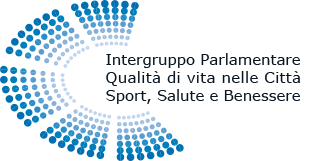 Io sottoscritto/a  On./Sen. [COGNOME]____________________________________________[NOME]_________________________________________________aderisco all’intergruppo parlamentare “QUALITÀ DI VITA NELLE CITTÀ – SPORT, SALUTE E BENESSERE IN AMBITO URBANO”istituito dall’on. Roberto Pella e dalla sen. Daniela Sbrollini. ______________________________contatto e-mail: contatto telefonico: 